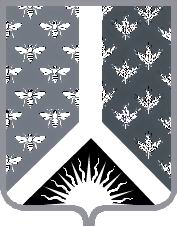 СОВЕТ НАРОДНЫХ ДЕПУТАТОВ НОВОКУЗНЕЦКОГО МУНИЦИПАЛЬНОГО РАЙОНАР Е Ш Е Н И Е от 22 апреля 2014 года № 46-МНПАО внесении изменений в раздел 3 приложения к решению Совета народных депутатов Новокузнецкого муниципального района от 17.12.2013 № 11-МНПА «Об утверждении Прогнозного плана (программы) приватизации муниципального имущества Новокузнецкого муниципального района  на 2014 год»Принято Советом народных депутатовНовокузнецкого муниципального района 22 апреля 2014 года1. Внести  в  раздел 3 приложения  к  решению  Совета  народных  депутатов Новокузнецкого муниципального района от 17.12.2013 № 11-МНПА «Об утверждении Прогнозного плана (программы) приватизации муниципального имущества Новокузнецкого муниципального района  на 2014 год» следующие изменения: 1) таблицу дополнить строками следующего содержания:2) предложение «Приватизация зданий, сооружений, объектов незавершенного строительства осуществляется одновременно с отчуждением земельных участков, занимаемых такими зданиями, сооружениями, объектами незавершенного строительства и необходимых для их использования.» после слов «необходимых для их использования» дополнить словами «, за исключением случаев установленных действующим законодательством».2. Настоящее Решение вступает в силу со дня, следующего за днем его официального опубликования.Председатель Совета народных депутатов Новокузнецкого муниципального района                                                                      О. Г. Шестопалова                                                                   Глава Новокузнецкого муниципального района                                                                       Е. А. Манузин«11.03-П-00014Сооружение -плотина на реке МатюшинскаяКемеровская область, Новокузнецкий район, расположена на землях КП им. Куйбышева, в 2040 метрах на северо-запад от жилого дома № 38 в поселке Рассвет по улице Металлургов2 квартал12.09-Н-00033Отдельно стоящее нежилое зданиеКемеровская область, Новокузнецкий район, п. Кузедеево, ул. Зеленая, 30б2 квартал13.08-Н-00022Отдельно стоящее нежилое зданиеКемеровская область, Новокузнецкий район, с. Куртуково, ул. Зорькина, д. 1232 квартал14.03-Н-00017Отдельно стоящее нежилое зданиеКемеровская область, 800 метров на запад от жилого дома по адресу: Кемеровская область, Новокузнецкий район, п. Мир, ул. Куйбышева, д. 12 квартал15.03-Н-00028Отдельно стоящее нежилое зданиеКемеровская область, Новокузнецкий район, п. Рассвет, ул. Ленина, 30б2 квартал»